Документ предоставлен КонсультантПлюс
МИНИСТЕРСТВО ЗДРАВООХРАНЕНИЯКАБАРДИНО-БАЛКАРСКОЙ РЕСПУБЛИКИПРИКАЗот 1 июня 2017 г. N 100-ПОБ УТВЕРЖДЕНИИ АДМИНИСТРАТИВНОГО РЕГЛАМЕНТА ПРЕДОСТАВЛЕНИЯМИНИСТЕРСТВОМ ЗДРАВООХРАНЕНИЯ КАБАРДИНО-БАЛКАРСКОЙРЕСПУБЛИКИ ГОСУДАРСТВЕННОЙ УСЛУГИ "НАПРАВЛЕНИЕ ГРАЖДАНРОССИЙСКОЙ ФЕДЕРАЦИИ (18 ЛЕТ И СТАРШЕ), ПОДВЕРГШИХСЯВОЗДЕЙСТВИЮ РАДИАЦИИ ВСЛЕДСТВИЕ КАТАСТРОФЫ НА ЧЕРНОБЫЛЬСКОЙАЭС, И ГРАЖДАН, ПРИРАВНЕННЫХ К ДАННОЙ КАТЕГОРИИ,НА САНАТОРНО-КУРОРТНОЕ ЛЕЧЕНИЕ"В соответствии с Федеральным законом от 27 июля 2010 г. N 210-ФЗ "Об организации предоставления государственных и муниципальных услуг", постановлением Правительства Кабардино-Балкарской Республики от 5 сентября 2011 г. N 277-ПП "О разработке и утверждении административных регламентов исполнения государственных функций и административных регламентов предоставления государственных услуг", в целях повышения качества предоставления государственных услуг, определения сроков и последовательности действий (административных процедур) при предоставлении государственных услуг приказываю:1. Утвердить прилагаемый Административный регламент предоставления Министерством здравоохранения Кабардино-Балкарской Республики государственной услуги "Направление граждан Российской Федерации (18 лет и старше), подвергшихся воздействию радиации вследствие катастрофы на Чернобыльской АЭС, и граждан, приравненных к данной категории, на санаторно-курортное лечение".2. Контроль за исполнением настоящего приказа оставляю за собой.МинистрС.РАСТОРГУЕВАУтвержденприказомМинистерства здравоохраненияКабардино-Балкарской Республикиот 1 июня 2017 г. N 100-ПАДМИНИСТРАТИВНЫЙ РЕГЛАМЕНТПРЕДОСТАВЛЕНИЯ МИНИСТЕРСТВОМ ЗДРАВООХРАНЕНИЯКАБАРДИНО-БАЛКАРСКОЙ РЕСПУБЛИКИ ГОСУДАРСТВЕННОЙ УСЛУГИ"НАПРАВЛЕНИЕ ГРАЖДАН РОССИЙСКОЙ ФЕДЕРАЦИИ (18 ЛЕТ И СТАРШЕ),ПОДВЕРГШИХСЯ ВОЗДЕЙСТВИЮ РАДИАЦИИ ВСЛЕДСТВИЕ КАТАСТРОФЫНА ЧЕРНОБЫЛЬСКОЙ АЭС, И ГРАЖДАН, ПРИРАВНЕННЫХ К ДАННОЙКАТЕГОРИИ, НА САНАТОРНО-КУРОРТНОЕ ЛЕЧЕНИЕ"1. Общие положения1.1. Административный регламент предоставления Министерством здравоохранения Кабардино-Балкарской Республики (далее - Министерство) государственной услуги "Направление граждан Российской Федерации (18 лет и старше), подвергшихся воздействию радиации вследствие катастрофы на Чернобыльской АЭС, и граждан, приравненных к данной категории, на санаторно-курортное лечение" устанавливает сроки и последовательность административных процедур (действий) Министерства, осуществляемых по запросу физического лица (далее - Заявитель) в пределах установленных нормативными правовыми актами Российской Федерации, нормативными правовыми актами Кабардино-Балкарской Республики полномочий Министерства, в соответствии с требованиями Федерального закона от 27 июля 2010 г. N 210-ФЗ "Об организации предоставления государственных и муниципальных услуг", а также устанавливает порядок взаимодействия между структурными подразделениями Министерства, их должностными лицами, порядок взаимодействия Министерства с Заявителем, государственными учреждениями здравоохранения республики в части подготовки медицинской документации при предоставлении указанной государственной услуги.1.2. Заявителями на предоставление государственной услуги являются физические лица, граждане Российской Федерации, проживающие на территории Кабардино-Балкарской Республики, подвергшиеся воздействию радиации вследствие катастрофы на Чернобыльской АЭС, и категории граждан, приравненные к ним и нуждающиеся в санаторно-курортном лечении, или их представители, действующие на основании доверенности или иного документа в соответствии с действующим законодательством Российской Федерации, обратившиеся в Министерство с заявлением о предоставлении государственной услуги.Получателями государственной услуги являются лица, граждане Российской Федерации, проживающие на территории Кабардино-Балкарской Республики, подвергшиеся воздействию радиации вследствие катастрофы на Чернобыльской АЭС, и категории граждан, приравненные к ним, нуждающиеся в санаторно-курортном лечении, при наличии медицинских показаний и отсутствии противопоказаний.1.3. Органом, осуществляющим организацию работы, обеспечение качества предоставления государственной услуги и контроль по ее выполнению, является Министерство.Место нахождения Министерства: 360008, г. Нальчик, ул. Кешокова, 100.Адрес электронной почты Министерства: minzdravkbr.ru.Телефоны Министерства для справок: (8662) 40-70-37, 42-07-15, 42-58-96, 40-09-11.График работы Министерства (по московскому времени): понедельник, вторник, среда, четверг, пятница - с 9.00 до 18.00; суббота - выходной день; воскресенье - выходной день; обеденный перерыв - с 13.00 до 14.00.1.4. Информация о порядке предоставления государственной услуги размещается в открытой и доступной форме на официальном сайте Министерства в сети "Интернет" (www.minzdravkbr.ru), на Едином портале государственных и муниципальных услуг (функций) (www.gosuslugi.ru), а также предоставляется по телефону, посредством письменных разъяснений, путем электронного информирования, на личном приеме.1.5. При личном обращении в Министерство Заявителю предоставляется следующая информация:сведения о местонахождении;контактные телефоны Министерства;режим работы Министерства;перечень документов, которые необходимо представить для получения государственной услуги;форма заполнения документов;требования, предъявляемые к представляемым документам;срок предоставления государственной услуги;основания для отказа в предоставлении государственной услуги;порядок обжалования действий (бездействия) и решений, осуществляемых (принятых) в ходе предоставления государственной услуги.1.6. Информирование Заявителя по телефону осуществляется в соответствии с графиком работы специалистов, которые непосредственно взаимодействуют с Заявителем.Ответ на телефонный звонок должен начинаться с информации о наименовании органа, в который позвонил гражданин, фамилии, имени, отчестве и должности специалиста, принявшего звонок.При ответах на телефонные звонки специалисты Министерства подробно, со ссылками на соответствующие нормативные правовые акты, в вежливой форме информируют обратившихся о следующем:- месте нахождения и режиме работы Министерства;- перечне документов, необходимых для предоставления государственной услуги;- сроках предоставления государственной услуги;- порядке обжалования действий и решений, осуществляемых и принимаемых в ходе предоставления государственной услуги.При отсутствии возможности у специалиста, принявшего звонок, самостоятельно ответить на поступающие вопросы обратившемуся гражданину сообщается телефонный номер, по которому можно получить необходимую информацию.1.7. На информационных стендах и официальном сайте Министерства в сети "Интернет" размещается следующая информация:- перечень документов, необходимых для получения государственной услуги;- форма заявления о предоставлении государственной услуги и образец его заполнения;- текст настоящего Административного регламента.2. Стандарт предоставления государственной услуги2.1. Наименование государственной услуги - "Направление граждан Российской Федерации (18 лет и старше), подвергшихся воздействию радиации вследствие катастрофы на Чернобыльской АЭС, и граждан, приравненных к данной категории, на санаторно-курортное лечение".2.2. Предоставление государственной услуги осуществляется Министерством здравоохранения Кабардино-Балкарской Республики.При предоставлении государственной услуги с Министерством взаимодействуют:санаторно-курортные организации, подведомственные Министерству здравоохранения Российской Федерации;государственные учреждения здравоохранения Кабардино-Балкарской Республики;государственное учреждение - Региональное отделение Фонд социального страхования Российской Федерации по Кабардино-Балкарской Республике.2.3. Результатом предоставления государственной услуги является предоставление Заявителям:- путевки на санаторно-курортное лечение, осуществляемое в целях профилактики основных заболеваний;- бесплатного проезда на междугородном транспорте к месту лечения и обратно (для инвалидов).2.4. Срок предоставления государственной услуги составляет один месяц со дня поступления заявления в Министерство. Указанный срок может быть изменен в зависимости от наличия мест в санаторно-курортных учреждениях.2.5. Предоставление государственной услуги осуществляется в соответствии со следующими нормативными правовыми актами:- Федеральным законом от 27 июля 2010 г. N 210-ФЗ "Об организации предоставления государственных и муниципальных услуг" ("Российская газета", N 168, 30.07.2010, "Собрание законодательства РФ", 02.08.2010, N 31, ст. 4179);- Федеральным законом от 21 ноября 2011 г. N 323-ФЗ "Об основах охраны здоровья граждан в Российской Федерации" ("Российская газета", N 263, 23.11.2011, "Парламентская газета", N 50, 24.11-01.12.2011, "Собрание законодательства РФ", 28.11.2011, N 48, ст. 6724);- Федеральным законом от 2 мая 2006 г. N 59-ФЗ "О порядке рассмотрения обращений граждан Российской Федерации" ("Российская газета", N 95, 05.05.2006, "Собрание законодательства РФ", 08.05.2006, N 19, ст. 2060, "Парламентская газета", N 70-71, 11.05.2006);- Федеральным законом от 27 июля 2006 г. N 152-ФЗ "О персональных данных" ("Российская газета", N 165, 29.07.2006, "Собрание законодательства РФ", 31.07.2006, N 31 (1 ч.), ст. 3451, "Парламентская газета", N 126-127, 03.08.2006);- приказом Министерства здравоохранения и социального развития Российской Федерации от 05.10.2005 N 617 "О Порядке направления граждан органами исполнительной власти субъектов Российской Федерации в сфере здравоохранения к месту лечения при наличии медицинских показаний" (далее - приказ Минздравсоцразвития России N 617) ("Бюллетень нормативных актов федеральных органов исполнительной власти", N 45, 07.11.2005, "Российская газета", N 249, 08.11.2005);- Законом РФ от 15.05.1991 N 1244-1 "О социальной защите граждан, подвергшихся воздействию радиации вследствие катастрофы на Чернобыльской АЭС" ("Ведомости СНД и ВС РСФСР", 1991, N 21, ст. 699);- Законом РФ от 24.11.1995 N 179-ФЗ "О внесении изменений и дополнений в Закон Российской Федерации "О социальной защите граждан, подвергшихся воздействию радиации вследствие катастрофы на Чернобыльской АЭС" ("Собрание законодательства РФ", 27.11.1995, N 48, ст. 4561, "Российская газета", N 234, 02.12.1995);- Федеральным законом от 26.11.1998 N 175-ФЗ "О социальной защите граждан Российской Федерации, подвергшихся воздействию радиации вследствие аварии в 1957 году на производственном объединении "Маяк" и сбросов радиоактивных отходов в реку Теча" ("Собрание законодательства РФ", 30.11.1998, N 48, ст. 5850, "Российская газета", N 229, 02.12.1998);- Федеральным законом от 10 января 2002 г. N 2-ФЗ "О социальных гарантиях гражданам, подвергшимся радиационному воздействию вследствие ядерных испытаний на Семипалатинском полигоне" ("Российская газета", N 6, 12.01.2002, "Парламентская газета", N 9, 12.01.2002, "Собрание законодательства РФ", 14.01.2002, N 2, ст. 128);- настоящим Административным регламентом.2.6. Документами, необходимыми для предоставления государственной услуги, являются:- заявление на предоставление санаторно-курортной путевки гражданам, подвергшимся радиационному воздействию, согласно приложению N 1;- справка для получения путевки на санаторно-курортное лечение по форме N 070/у, утвержденной приказом Министерства здравоохранения Российской Федерации от 15 декабря 2014 г. N 834н "Об утверждении унифицированных форм медицинской документации, используемых в медицинских организациях, оказывающих медицинскую помощь в амбулаторных условиях, и порядков по их заполнению", согласно приложению N 2;- документ, удостоверяющий личность (паспорт гражданина Российской Федерации);- удостоверение гражданина, подвергшегося воздействию радиации вследствие катастрофы на Чернобыльской АЭС, или гражданина, приравненного к данной категории;- копия полиса обязательного медицинского страхования;- копия страхового свидетельства государственного пенсионного страхования (СНИЛС);- копия справки об инвалидности (при наличии);- справка с отделения Пенсионного фонда по месту жительства о праве на получение социальных льгот.2.7. Основаниями для отказа в направлении на санаторно-курортное лечение являются:- неполный комплект необходимых документов;- несоответствие медицинских документов требованиям санаторно-курортной организации;- отказ в проведении санаторно-курортного лечения, полученный из санаторно-курортной организации, куда направлялись на рассмотрение медицинские документы Заявителя;- отсутствие показаний или наличия у Заявителя противопоказаний для санаторно-курортного лечения в соответствии с действующим законодательством.2.8. Предоставление государственной услуги осуществляется бесплатно.2.9. Максимальный срок ожидания Заявителя в очереди при подаче документов и при получении документов в Министерстве не должен превышать 20 минут.2.10. Заявитель представляет в отдел организации медицинской помощи взрослому населению Министерства заявление с приложением полного перечня необходимых документов для направления на санаторно-курортное лечение. Сотрудник отдела изучает представленные документы, определяет их укомплектованность и правильность оформления медицинской документации.2.11. После поступления документов с соответствующей резолюцией (поручением) сотрудник отдела в течение не более 3 рабочих дней оформляет запрос в санаторно-курортное учреждение.2.12. Прием Заявителей осуществляется в специально оборудованных помещениях или отведенных для этого кабинетах.2.13. Помещения, предназначенные для ожидания и приема Заявителей, оборудуются информационными стендами, содержащими сведения, указанные в пункте 1.7 настоящего Административного регламента.2.14. Помещения для ожидания и приема Заявителей должны соответствовать комфортным для граждан условиям и оптимальным условиям работы должностных лиц Министерства.2.15. Рабочее место должностного лица, ответственного за предоставление государственной услуги, должно быть оборудовано персональным компьютером с доступом к информационным ресурсам Министерства.2.16. Помещения для ожидания и приема Заявителей должны обеспечивать возможность реализации прав инвалидов на предоставление государственной услуги. Помещения оборудуются пандусами, лифтами (при необходимости), местами общего пользования (туалеты), доступными для инвалидов, расширенными проходами, позволяющими обеспечить беспрепятственный доступ инвалидов, включая инвалидов, использующих кресла-коляски.2.17. Показателями доступности предоставления государственной услуги являются:транспортная доступность к местам предоставления государственной услуги;возможность беспрепятственного входа в помещения и выхода из них;КонсультантПлюс: примечание.В официальном тексте документа, видимо, допущена опечатка: возможно, в нижеследующем абзаце слово "учреждения," - лишнее.содействие со стороны специалистов учреждения, Министерства, при необходимости, инвалиду при входе в объект и выходе из него;оборудование на прилегающих к зданию территориях мест для парковки автотранспортных средств инвалидов;возможность посадки в транспортное средство и высадки из него перед входом в Министерство, в том числе с использованием кресла-коляски, и, при необходимости, с помощью персонала Министерства;возможность самостоятельного передвижения по объекту в целях доступа к месту предоставления услуги, а также с помощью специалистов, предоставляющих услуги, ассистивных и вспомогательных технологий;сопровождение инвалидов, имеющих стойкие расстройства функции зрения и самостоятельного передвижения, по территории Министерства;проведение инструктажа специалистов, осуществляющих первичный контакт с получателями услуги, по вопросам работы с инвалидами;размещение носителей информации о порядке предоставления услуги инвалидам с учетом ограничений их жизнедеятельности, в том числе, при необходимости, дублирование необходимой для получения услуги звуковой и зрительной информации, а также надписей, знаков и иной текстовой и графической информации знаками, выполненными рельефно-точечным шрифтом Брайля и на контрастном фоне;оказание специалистами инвалидам необходимой помощи, связанной с разъяснением в доступной для них форме порядка предоставления и получения услуги, оформлением необходимых для ее предоставления документов, ознакомлением инвалидов с размещением кабинетов, последовательностью действий, необходимых для получения услуги;обеспечение допуска сурдопереводчика, тифлосурдопереводчика, а также иного лица, владеющего жестовым языком;обеспечение условий доступности для инвалидов по зрению официального сайта Министерства в информационно-телекоммуникационной сети "Интернет";предоставление инвалидам возможности получения государственной услуги в электронном виде с учетом ограничений их жизнедеятельности;предоставление, при необходимости, услуги по месту жительства инвалида или в дистанционном режиме;оказание специалистами Министерства иной необходимой инвалидам помощи в преодолении барьеров, мешающих получению ими услуг наравне с другими лицами;размещение информации о порядке предоставления государственной услуги на официальном сайте Министерства;возможность получения государственной услуги в многофункциональном центре предоставления государственных и муниципальных услуг.Показателями качества предоставления государственной услуги являются:количество взаимодействий с должностным лицом, ответственным за предоставление государственной услуги, - 2 (1 - обращение за предоставлением государственной услуги, 1 - получение конечного результата);соблюдение должностным лицом, ответственным за предоставление государственной услуги, сроков предоставления государственной услуги;отсутствие жалоб со стороны Заявителей на качество предоставления государственной услуги, действия должностного лица, ответственного за предоставление государственной услуги, при предоставлении государственной услуги.3. Административные процедуры3.1. Основанием для начала административной процедуры по приему и регистрации заявления с приложенными документами является получение указанных документов Министерством от Заявителя лично либо через его законного или уполномоченного представителя, либо по почте в письменной форме или в форме электронного документа с использованием информационно-телекоммуникационной сети "Интернет", включая Единый портал государственных и муниципальных услуг (функций).3.2. Заявитель обращается в отдел организации медицинской помощи взрослому населению Минздрава КБР для получения консультаций о порядке получения государственной услуги. Специалистом отдела осуществляется консультирование Заявителя, в том числе по составу, форме и содержанию документации, необходимой для получения государственной услуги.Процедуры, устанавливаемые настоящим пунктом, осуществляются в день обращения Заявителя.Результатом процедуры являются проверенные и принятые документы либо замечания по составу, форме и содержанию представленной документации.3.3. После получения регламентированного перечня документов специалистом отдела осуществляется оформление заявки в электронной подсистеме мониторинга санаторно-курортного лечения Минздрава России.В подтверждение постановки на очередь Заявителю (доверенному лицу) вручается (или направляется по почте) уведомление о направлении документов в федеральное санаторно-курортное учреждение в электронной подсистеме мониторинга санаторно-курортного лечения Минздрава России (с указанием номера заявки). В случае несоответствия документов требованиям настоящего регламента Заявитель устно уведомляется об этом лично или по телефону. Срок исправления замечаний не входит в срок предоставления государственной услуги. Процедуры, устанавливаемые настоящим пунктом, осуществляются в течение 3 рабочих дней с момента представления документов Заявителем.3.4. Специалист отдела проводит ежедневный мониторинг статуса заявки (согласована, отклонена, на рассмотрении) в электронной подсистеме мониторинга санаторно-курортного лечения Минздрава России.3.5. При получении из федеральной санаторно-курортной организации согласованной даты заезда специалист отдела:- формирует именную путевку в электронном виде в "Подсистеме мониторинга санаторно-курортного лечения" и в бумажном варианте, направляет ее на подпись министру здравоохранения Кабардино-Балкарской Республики (его заместителю) и скрепляет печатью Министерства;- доводит информацию о выделении путевки до Заявителя (по телефону и (или) электронной почте), приглашает в отдел за получением путевки.Результатом процедуры является информирование Заявителя о предоставлении (дате заезда в санаторий) либо отказе в предоставлении государственной услуги.3.6. Специалист отдела осуществляет:- регистрацию санаторно-курортной путевки в журнале учета граждан, направленных в санаторно-курортные организации (далее - Журнал);- выдачу путевки Заявителю или доверенному лицу.Процедура осуществляются в течение трех дней с момента согласования санаторно-курортной путевки.Результатом процедуры является выданная и зарегистрированная санаторно-курортная путевка.3.7. Общий срок исполнения государственной услуги не должен превышать 30 рабочих дней с момента получения всех необходимых документов.В случае превышения этого срока из-за отсутствия ответа из санаторно-курортного учреждения специалист отдела связывается с санаторно-курортным учреждением по телефону, при необходимости направляет дополнительный запрос в санаторий.3.8. При наличии у Заявителя инвалидности (имеющим право на получение государственной социальной помощи в виде набора социальных услуг) специалист отдела выписывает Талон N 2 для получения именных талонов на бесплатный проезд к месту лечения и обратно (приказ Минздравсоцразвития России N 617) в Региональном отделении Фонд социального страхования по Кабардино-Балкарской Республике. Специалист вносит данные в Журнал.3.9. При предоставлении государственной услуги не допускается разглашение сведений, за исключением случаев, предусмотренных федеральными законами.3.10. Блок-схема предоставления государственной услуги указана в приложении N 3 к настоящему Административному регламенту.4. Формы контроля за исполнениемАдминистративного регламента4.1. Текущий контроль за соблюдением последовательности действий, определенных административными процедурами предоставления государственной услуги, осуществляется министром здравоохранения Кабардино-Балкарской Республики (его заместителем), ответственными за предоставление государственной услуги путем проведения проверок соблюдения и исполнения положений настоящего Административного регламента.4.2. Контроль за полнотой и качеством предоставления государственной услуги включает в себя проведение проверок, рассмотрение, принятие решений и подготовку ответов на жалобы на действия (бездействие) и решения должностных лиц Министерства, ответственных за предоставление государственной услуги.4.3. Проверки полноты и качества предоставления государственной услуги организуются на основании индивидуальных правовых актов (приказов) Министерства.Периодичность проведения проверок носит плановый характер (осуществляется на основании полугодовых или годовых планов работы) и внеплановый характер (по конкретному обращению Заявителя).4.4. Для проведения проверки полноты и качества предоставления государственной услуги формируется комиссия, в состав которой включаются ответственные специалисты Министерства.Результаты деятельности комиссии оформляются в виде акта, в котором отмечаются выявленные недостатки и предложения по их устранению.4.5. По результатам проведенных проверок в случае выявления нарушений прав Заявителей должностные лица Министерства, признанные виновными, привлекаются к ответственности в порядке, установленном законодательством Российской Федерации.4.6. Контроль за предоставлением государственной услуги со стороны граждан, их объединений и организаций осуществляется в порядке и формах, установленных законодательством Российской Федерации.5. Досудебный (внесудебный) порядок обжалования решенийи действий (бездействия), осуществляемых в ходе исполнениягосударственной услуги5.1. Заявители имеют право на:обжалование, оспаривание решений, действий (бездействия) органа, предоставляющего государственную услугу, его должностных лиц и государственных служащих при предоставлении государственной услуги в судебном или в досудебном (внесудебном) порядке;получение в уполномоченном органе информации и документов, необходимых для обоснования жалобы.5.2. Заявитель может обратиться с жалобой, в том числе в следующих случаях:1) нарушение срока регистрации заявления Заявителя о предоставлении государственной услуги;2) нарушение срока предоставления государственной услуги;3) требование у Заявителя представления документов, не предусмотренных нормативными правовыми актами Российской Федерации, нормативными правовыми актами Кабардино-Балкарской Республики для предоставления государственной услуги;4) отказ в приеме документов, представление которых предусмотрено нормативными правовыми актами Российской Федерации, нормативными правовыми актами Кабардино-Балкарской Республики для предоставления государственной услуги, у Заявителя;5) отказ в предоставлении государственной услуги, если основания отказа не предусмотрены федеральными законами и принятыми в соответствии с ними иными нормативными правовыми актами Российской Федерации, нормативными правовыми актами Кабардино-Балкарской Республики;6) требование с Заявителя при предоставлении государственной услуги платы, не предусмотренной нормативными правовыми актами Российской Федерации, нормативными правовыми актами Кабардино-Балкарской Республики;7) отказ органа, предоставляющего государственную услугу, его должностного лица в исправлении допущенных опечаток и ошибок в выданных в результате предоставления государственной услуги документах либо нарушение установленного срока таких исправлений.5.3. В досудебном (внесудебном) порядке решения и действия (бездействие) Министерства, должностных лиц Министерства либо государственных служащих обжалуются Заявителями в Министерство письменно по адресу:360008, г. Нальчик, ул. Кешокова 100, Министерство здравоохранения Кабардино-Балкарской Республики;устно в ходе личного приема уполномоченными должностными лицами Министерства;устно по телефону: (8622) 40-09-11;на официальном сайте Министерства здравоохранения Кабардино-Балкарской Республики в информационно-телекоммуникационной сети "Интернет": http://www.minzdravkbr.ru.5.4. Основанием для начала досудебного (внесудебного) обжалования является поступление в Министерство жалобы, поступивший от Заявителя, его законного представителя при личном обращении, по почте, электронной почте.Если причины, по которым ответ по существу поставленных в обращении вопросов не мог быть дан, в последующем были устранены, гражданин вправе вновь направить обращение в Министерство или соответствующему должностному лицу.5.5. В случае подачи жалобы уполномоченным представителем Заявителя представляются: документ, удостоверяющий его личность, и документ, подтверждающий его полномочия на осуществление действий от имени Заявителя, оформленный в соответствии с законодательством Российской Федерации.5.6. Жалоба в электронном виде может быть подана Заявителем в Министерство посредством использования:федеральной государственной информационной системы "Единый портал государственных и муниципальных услуг (функций)" (далее - Единый портал);официального информационного интернет-портала органов государственной власти Кабардино-Балкарской Республики (pravitelstvo.kbr.ru, интернет-приемная);государственной информационной системы Кабардино-Балкарской Республики "Портал государственных и муниципальных услуг (функций), предоставляемых (исполняемых) органами исполнительной власти Кабардино-Балкарской Республики и органами местного самоуправления муниципальных образований Кабардино-Балкарской Республики" (далее - региональный портал);официального сайта Министерства, предоставляющего государственную услугу, в информационно-телекоммуникационной сети "Интернет" (minzdravkbr.ru, интернет-приемная);электронной почты органа, предоставляющего государственную услугу (minzdravkbr.ru контактная информация, kbr-minzdrav@yandex.ru);портала федеральной государственной информационной системы, обеспечивающей процесс досудебного (внесудебного) обжалования решений и действий (бездействия), совершенных при предоставлении государственных услуг, органами, предоставляющими государственные услуги, их должностными лицами, государственными служащими (далее - система досудебного обжалования).5.7. Жалоба подлежит рассмотрению должностным лицом, наделенным полномочиями по рассмотрению жалоб, в течение 30 календарных дней со дня ее регистрации, а в случае обжалования отказа Министерства, должностного лица Министерства в приеме документов у Заявителя либо в исправлении допущенных опечаток и ошибок или в случае обжалования нарушения установленного срока таких исправлений - в течение 10 рабочих дней со дня ее регистрации.По результатам рассмотрения жалобы Министерством принимается одно из следующих решений:1) удовлетворить жалобу, в том числе в форме отмены принятого решения, исправления допущенных опечаток и ошибок в выданных в результате предоставления государственной услуги документах;2) отказать в удовлетворении жалобы.При удовлетворении жалобы Министерство принимает исчерпывающие меры по устранению выявленных нарушений, в том числе по выдаче Заявителю результата государственной услуги, в течение 10 рабочих дней со дня принятия такого решения, если иное не установлено законодательством Российской Федерации и законодательством Кабардино-Балкарской Республики.5.8. Письменный мотивированный ответ о результатах рассмотрения жалобы направляется по адресу (адресам) электронной почты (при наличии) и почтовому адресу, указанным в жалобе, не позднее рабочего дня, следующего за днем окончания рассмотрения жалобы.5.9. При обращении Заявителей в письменной форме срок рассмотрения жалобы не должен превышать 30 дней с момента регистрации такого обращения.КонсультантПлюс: примечание.В официальном тексте документа, видимо, допущена опечатка: возможно, в нижеследующем абзаце вместо слов "министр труда и социального развития Кабардино-Балкарской Республики" следует читать "министр здравоохранения Кабардино-Балкарской Республики".В исключительных случаях (в том числе при принятии решения о проведении проверки), а также в случае направления запроса другим государственным органам, органам местного самоуправления и иным должностным лицам для получения необходимых для рассмотрения обращения документов и материалов министр труда и социального развития Кабардино-Балкарской Республики вправе продлить срок рассмотрения обращения не более чем на 30 дней, уведомив о продлении срока его рассмотрения Заявителя.5.10. В ответе о результатах рассмотрения жалобы указываются:должность, фамилия, имя, отчество (при наличии) должностного лица, принявшего решение по жалобе;сведения об органе, предоставляющем государственную услугу, и его должностном лице, гражданском служащем, решения или действия (бездействие) которых обжалуются;фамилия, имя, отчество (при наличии) или наименование Заявителя;основания для принятия решения по жалобе;принятое решение по жалобе;сроки устранения выявленных нарушений, в том числе срок предоставления результата государственной услуги, в случае признания жалобы обоснованной;сведения о сроке и порядке обжалования принятого решения по жалобе.5.11. В удовлетворении жалобы отказывается в случае, если жалоба признана необоснованной. Ответ на жалобу дается в порядке, предусмотренный Федеральным законом от 2 мая 2006 г. N 59-ФЗ "О порядке рассмотрения обращения граждан Российской Федерации".5.12. Обжалование решений, действий (бездействия) органа, предоставляющего государственную услугу, его должностных лиц и государственных служащих при предоставлении государственной услуги в досудебном (внесудебном) порядке не лишает их права на оспаривание указанных решений, действий (бездействия) в судебном порядке.5.13. В случае установления в ходе или по результатам рассмотрения жалобы признаков состава административного правонарушения или преступления должностное лицо органа предоставляющего государственную услугу, наделенное полномочиями по рассмотрению жалоб, незамедлительно направляет имеющиеся материалы в органы прокуратуры.Приложение N 1к приказуМинистерства здравоохраненияКабардино-Балкарской Республикиот 1 июня 2017 г. N 100-П                                               Министру здравоохранения                                            Кабардино-Балкарской Республики                                 ЗАЯВЛЕНИЕ         на предоставление санаторно-курортной путевки гражданам,                  подвергшимся радиационному воздействию    Ф.И.О. заявителя, дата рождения: _________________________________________________________________________________________________________________    Место регистрации: _______________________________________________________________________________________________________________________________    Место фактического проживания: ___________________________________________________________________________________________________________________    Паспорт: серия ______________ N _____________ выдан ______________________________________________________________________________________________    Телефон (сотовый, домашний): __________________________________________    Инвалидность _________ серия ___________ N __________ дата ____________    Страховое свидетельство гос. пенсионного страхования N ________________    Страховой медицинский полис ОМС: N ____________________________________    Срок действия мед. полиса: от __________________ до ___________________    ИНН ___________________________________________________________________    Основание для направления (диагноз): _____________________________________________________________________________________________________________    Курорт,  дата  желаемого  заезда: ________________________________________________________________________________________________________________    Представленные документы:    1. Справка для получения путевки (Форма 070/у-04)    2. Паспорт (ксерокопия)    3. Медицинский полис (ксерокопия)    4. ИНН (ксерокопия)    5. СНИЛС (ксерокопия)    6. Справка об инвалидности (ксерокопия)    7.  Удостоверение  чернобыльца  (1  -  ксерокопия,  1  - на электронномносителе)    8. Справка с отделения Пенсионного фонда по месту жительства о праве наполучение социальных льгот    Согласен(на)  на  обработку  и  использование  данных,  содержащихся  внастоящем  заявлении,  с  целью  организации  оказания санаторно-курортноголечения: да __________ нет __________                  подпись заявителя _______________ "__" __________ 20__ г.Приложение N 2к приказуМинистерства здравоохраненияКабардино-Балкарской Республикиот 1 июня 2017 г. N 100-ПФорма N 070/уУтвержденаприказомМинздрава Россииот 15 декабря 2014 г. N 834н                                 Справка N         для получения путевки на санаторно-курортное лечение <*>                        "__" ____________ 20__ года    Настоящая справка не заменяет санаторно-курортной карты и не дает правана санаторно-курортное лечение    1. Фамилия, имя, отчество _____________________________________________                         ┌┐              ┌┐                    ┌┬┬┬┬┬┬┬┬┬┐    2. Пол   1. Мужской  └┘  2. Женский  └┘   3. Дата рождения └┴┴┴┴┴┴┴┴┴┘    4. Место регистрации __________________________________________________                                              ┌─┬─┬─┬─┬─┬─┬─┬─┬─┬─┬─┬─┐    5. Идентификационный номер в системе ОМС  ├─┼─┼─┼─┼─┼─┼─┼─┼─┼─┼─┼─┤                                              └─┴─┴─┴─┴─┴─┴─┴─┴─┴─┴─┴─┘┌───────────────────────┬┬─────────────────────────────────────────────┬┬┬┐│ 6. Субъект Российской └┘  7. Ближайший субъект Российской Федерации  └┴┘││    Федерации                   (код ближайшего субъекта Российской      ││(код субъекта Российской           Федерации к месту проживания)         ││       Федерации)                                                        ││                                                                         ││ 8. Климат в месте ┌┬┐     9. Климатические факторы в месте ┌┬┐          ││    проживания     └┴┘        проживания                    └┴┘          ││                ┌┬┬┐                               ┌┐                    ││ 10. Код льготы └┴┴┘       11. Сопровождение <**>  └┘                    │└─────────────────────────────────────────────────────────────────────────┘Приложение N 3к приказуМинистерства здравоохраненияКабардино-Балкарской Республикиот 1 июня 2017 г. N 100-ПБЛОК-СХЕМАИСПОЛНЕНИЯ АДМИНИСТРАТИВНОЙ УСЛУГИ "НАПРАВЛЕНИЕГРАЖДАН (18 ЛЕТ И СТАРШЕ), ПОДВЕРГШИХСЯ ВОЗДЕЙСТВИЮРАДИАЦИИ ВСЛЕДСТВИЕ КАТАСТРОФЫ НА ЧЕРНОБЫЛЬСКОЙ АЭС,И ГРАЖДАН, ПРИРАВНЕННЫХ К ДАННОЙ КАТЕГОРИИ,НА САНАТОРНО-КУРОРТНОЕ ЛЕЧЕНИЕ"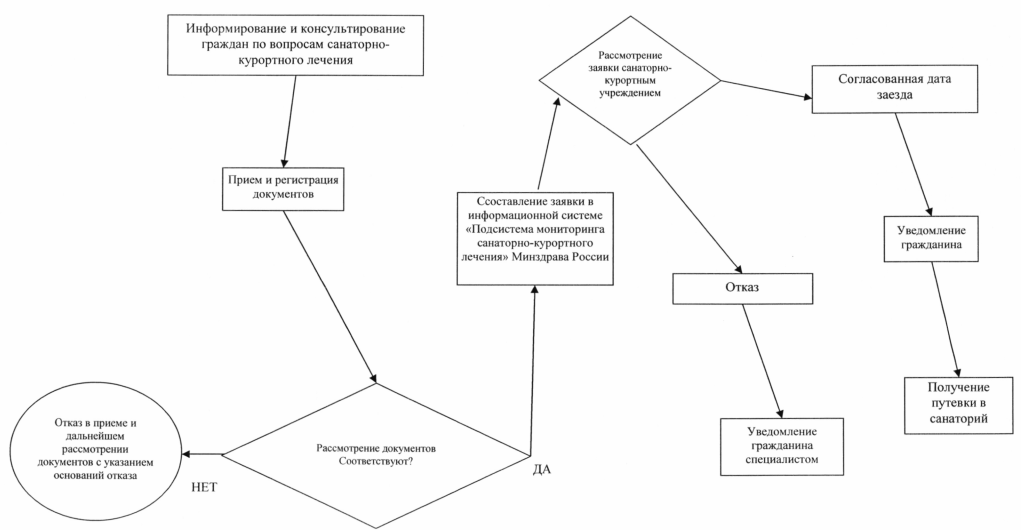 